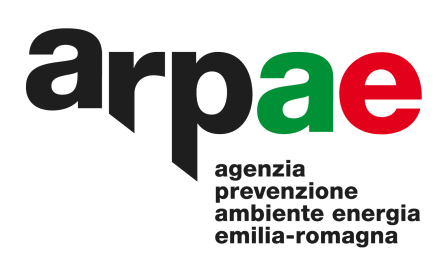 AFFIDAMENTO DEL SERVIZIO DI FORNITURA ED ADEGUAMENTO DELLA RETE DI MONITORAGGIO IDROMETEOROLOGICA IN TEMPO REALE DELLA REGIONE EMILIA-ROMAGNA QUESTIONARIO 
da compilare e inviare attraverso la piattaforma SATER                                                entro il  15 luglio 2024Premessa	Nell'ambito delle procedure per l’affidamento di forniture e servizi programmate per il biennio 2024-2026, Arpae intende procedere alla pubblicazione della presente Consultazione del mercato, da espletarsi sulla piattaforma SATER dell’Agenzia regionale INTERCENT-ER.Il presente documento di consultazione del mercato ha l’obiettivo di: garantire la massima pubblicità all’iniziativa per assicurare la più ampia diffusione delle informazioni; ottenere la più  proficua  partecipazione da parte dei soggetti interessati;pubblicizzare al meglio le caratteristiche qualitative e tecniche dei beni e servizi oggetto di analisi;ricevere, da parte dei soggetti interessati, osservazioni e suggerimenti per una più compiuta conoscenza del mercato.In merito all’iniziativa “FORNITURA ED ADEGUAMENTO DELLA RETE DI MONITORAGGIO IDROMETEOROLOGICA IN TEMPO REALE DELLA REGIONE EMILIA-ROMAGNA” vi preghiamo di fornire il Vostro contributo - previa presa visione dell’informativa sul trattamento dei dati personali sotto riportata - compilando il presente questionario e caricandolo sulla piattaforma.Si precisa che il contributo è prestato gratuitamente, senza diritto a rimborsi spese.Tutte le informazioni da Voi fornite con il presente documento saranno utilizzate ai soli fini dello sviluppo dell’iniziativa in oggetto e potranno essere rilasciate in modalità digitale mediante acquisizione diretta dei dati e delle informazioni inserite nelle piattaforme di e-procurement, nel rispetto di quanto previsto  dall’articolo 35 del Codice e dalle vigenti disposizioni in materia di diritto di accesso ai documenti amministrativi, secondo le modalità indicate all’articolo 36 del codice.L’invio del documento sulla piattaforma SATER implica il consenso al trattamento dei dati forniti.Dati aziendaInformativa sul trattamento dei dati personaliAi sensi dell'art. 13 del Regolamento europeo 2016/679 relativo alla protezione delle persone fisiche con riguardo al trattamento dei dati personali (nel seguito anche “Regolamento UE”), Vi informiamo che la raccolta ed il trattamento dei dati personali (d’ora in poi anche solo “Dati”) da Voi forniti sono effettuati al fine di consentire la Vostra partecipazione  all'attività di consultazione del mercato sopradetta, nell’ambito della quale, a titolo esemplificativo, rientrano la definizione della strategia di acquisto della merceologia, le ricerche di mercato nello specifico settore merceologico, le analisi economiche e statistiche.Il trattamento dei Dati per le anzidette finalità, improntato alla massima riservatezza e sicurezza nel rispetto della normativa nazionale e comunitaria vigente in materia di protezione dei dati personali, avrà luogo con modalità sia informatiche, sia cartacee. Il conferimento di Dati; l'eventuale rifiuto di fornire gli stessi comporta l'impossibilità di acquisire da parte Vostra, le informazioni per una più compiuta conoscenza del mercato relativamente alla Vostra azienda.I Dati saranno conservati in archivi informatici e cartacei per un periodo di tempo non superiore a quello necessario agli scopi per i quali sono stati raccolti o successivamente trattati, conformemente a quanto previsto dagli obblighi di legge.All’interessato vengono riconosciuti i diritti di cui agli artt. da 15 a 23 del Regolamento UE. In particolare, l’interessato ha il diritto di: i) revocare, in qualsiasi momento, il consenso; ii) ottenere la conferma che sia o meno in corso un trattamento di dati personali che lo riguardano, nonché l’accesso ai propri dati personali per conoscere la finalità del trattamento, la categoria di dati trattati, i destinatari o le categorie di destinatari cui i dati sono o saranno comunicati, il periodo di conservazione degli stessi o i criteri utilizzati per determinare tale periodo; iii) il diritto di chiedere, e nel caso ottenere, la rettifica e, ove possibile, la cancellazione o, ancora, la limitazione del trattamento e, infine, può opporsi, per motivi legittimi, al loro trattamento; iv) il diritto alla portabilità dei dati che sarà applicabile nei limiti di cui all’art. 20 del regolamento UE. Se in caso di esercizio del diritto di accesso e dei diritti connessi previsti dagli artt. da 15 a 22 del Regolamento UE, la risposta all'istanza non perviene nei tempi indicati e/o non è soddisfacente, l'interessato potrà far valere i propri diritti dinanzi all'autorità giudiziaria o rivolgendosi al Garante per la protezione dei dati personali mediante apposito ricorso, reclamo o segnalazione.L’invio ad ARPAE del Documento di Consultazione del mercato implica il consenso al trattamento dei Dati personali forniti.Titolare del trattamento dei dati è Arpae Emilia-Romagna, con sede in Via Po 5, 40139 Bologna, dirgen@cert.arpa.emr.it. Le richieste per l’esercizio dei diritti riconosciuti di cui agli artt. da 15 a 23 del regolamento UE, potranno essere avanzate al Responsabile della protezione dei dati  al seguente indirizzo di posta elettronica all’indirizzo dpo@arpae.it presso Arpae.Breve descrizione dell’iniziativa Arpae intende indire una procedura per la fornitura ed adeguamento della rete di monitoraggio idrometeopluviometrica Regione Emilia-Romagna.Gli interventi previsti vanno integrati nella rete di monitoraggio, mantenendo le stesse caratteristiche funzionali al fine di non compromettere il servizio esistente. Di seguito un elenco sintetico delle forniture ed adeguamenti richiesti:stazioni idrometriche n. 9stazioni idropluviometriche n. 4stazione idro-pluvio-termoigrometrica n. 1stazioni pluviometriche n. 4sensore idrometrico n. 1sensore pluviometrico n.1adeguamenti su n. 6 stazioni e sul sistema radio per aggiornamento frequenzeDomande – Questionario generaleBUSINESS AZIENDALE: vi preghiamo di riportare una breve descrizione della vostra Azienda, indicando il core business/i principali settori di attività, la tipologia (piccola, media, grande impresa) il numero di dipendenti e relativamente agli elementi di seguito elencati, in quale settore la vostra Azienda esercita la propria attività:Altro _______________FATTURATO: Indicare il fatturato specifico sostenuto dall’azienda nell’ultimo triennio disponibile rispetto all’anno corrente, preferibilmente specificando il valore relativo ai servizi di manutenzione reti di monitoraggio idrometeorologiche: ______________________________PROGETTI ANALOGHI: Si richiede di fornire elementi da cui si possa evincere l’esperienza maturata negli anni della vostra Azienda in progetti analoghi  a quello sopra descritto relativi ai servizi di manutenzioni reti analoghe all’oggetto della presente procedura, descrivendo i progetti eseguiti in termini di attività erogate, dimensioni economiche, dimensioni quantitative, cliente ove ritenuto possibile, durata, numero di sedi coinvolte nei progetti.CERTIFICAZIONI: a vostro avviso quali Certificazioni Aziendali rilasciate da Organismi  Nazionali/Internazionali/Società/Terze Parti/SOA sono necessarie o opzionali per eseguire le prestazioni indicate nel paragrafo “Breve descrizione dell’iniziativa”? Quali certificazioni possiede la vostra Azienda? Inoltre si richiede di indicare l’eventuale possesso di certificazioni specificando la norma di riferimento e il settore EA ………………………..MODELLO ORGANIZZATIVO: si chiede di indicare il modello organizzativo e logistico adottati per l’erogazione dei servizi sul territorio regionale, (ad es. disponete di Vostre strutture o operate tramite accordi commerciali, etc.)SUGGERIMENTI: quali sono a vostro avviso i fattori più significativi da considerare nel disegno dell’iniziativa di gara, affinché l’Amministrazione possa massimizzare il rapporto qualità/prezzo, delle prestazioni indicate al paragrafo “Breve descrizione dell’iniziativa”.Con la sottoscrizione del Documento di Consultazione del mercato, l’interessato acconsente espressamente al trattamento dei propri Dati personali più sopra forniti.AziendaIndirizzoNome e cognome del referenteRuolo in aziendaTelefonoIndirizzo e-mailData compilazione del questionarioFirma operatore economico[Nome e Cognome]_____________________